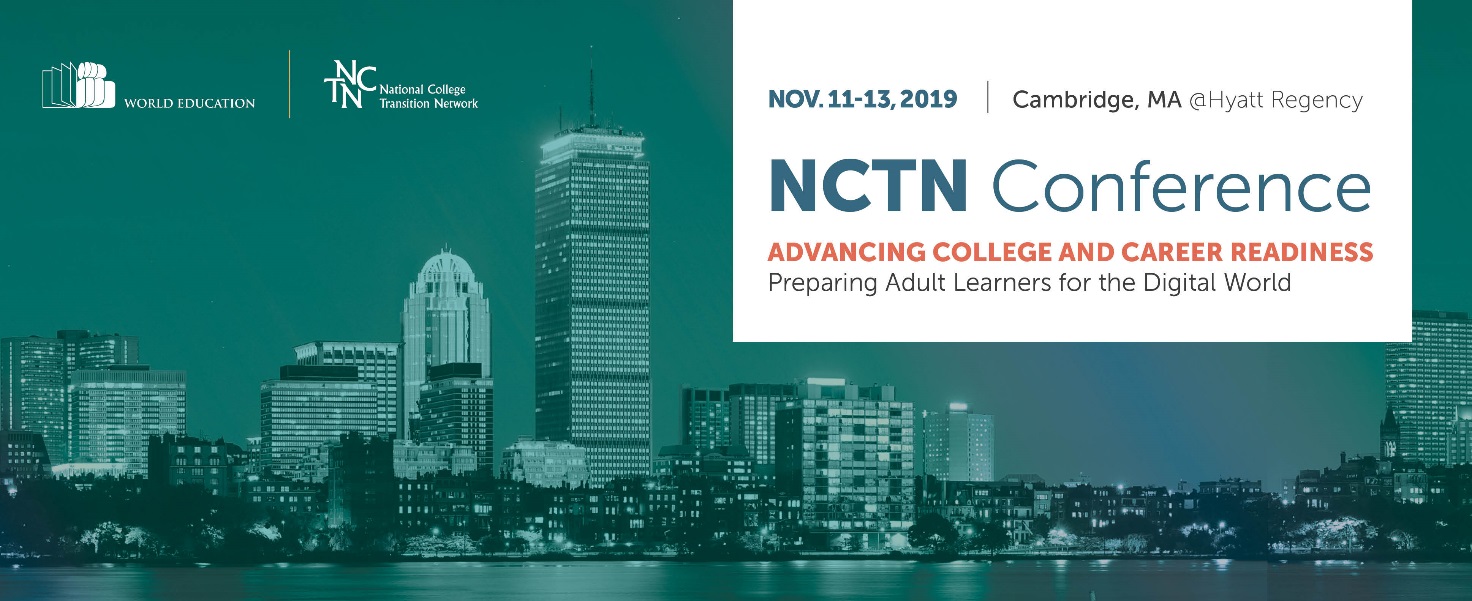 March 2019Dear Colleague,I hope all’s well with you. I’m reaching out to invite your organization to sponsor the National College Transition Network’s (NCTN) 13th annual conference November 11–13, 2019 in Cambridge. The conference builds the capacity of adult education providers and systems to ensure that adults are prepared and able to access educational and career opportunities of the future. The conference draws around 400 educators from community colleges and adult education programs from over 30 states. The theme of this year’s conference is Preparing Adult Learners for the Digital World. The conference will showcase innovative, tech-enabled approaches to preparing adult learners for the digital world, leveraging the combined expertise of NCTN and our EdTech Center.   You know well that postsecondary credentials and industry-aligned competencies can mean the difference between low-waged underemployment and careers with good wages and opportunities for advancement. Enhanced 21st century skills and credentials that align with local labor market needs are the buffer against economic insecurity.We would be thrilled to be able to count you among our sponsors. Please contact me or Priyanka Sharma, the Conference Coordinator to discuss how you would like to be involved:  (617) 385-3788 or priyanka_sharma@worlded.org.   See below for sponsorship details.Best regards,    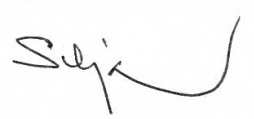 Silja Kallenbach, Vice President
Conference Sponsorship & Advertising OpportunitiesSponsorship and advertising opportunities are available for the 2019 NCTN National Conference. Support the Conference and the work of the NCTN by becoming a sponsor. Please complete the following form by June 30, 2019. ◻ Platinum Sponsor: $10,000 +Link/Logo posted as Platinum Sponsor on the NCTN website (Over 60,000 unique visitors to the site per year) and recognition in NCTN’s e-newsletter sent to over 3,500 membersFull page color ad recognizing your support in the conference programPromotional material distribution option will be availableAdvertisement placement with your link on conference website next to event sponsoredPremium booth location at the conference ◻ Gold Sponsor: $5,000Link/Logo posted as Gold Sponsor on the NCTN website for one year and recognition in NCTN’s e-newsletter sent to over 3,500 membersFull page color ad recognizing your support in the conference programOption to present a vendor webinar for NCTN members and partnersPromotional material distribution option will be availablePremium booth location at the conference◻ Silver Sponsor: $2,500 Link/Logo posted as Silver Sponsor on the NCTN website  and recognition in NCTN’s e-newsletter sent to over 3,500 membersHalf page color ad recognizing your support in the conference programOption to present a vendor workshop Complimentary booth at the conference Sponsorships are payable by check (payable to NCTN/World Education) or by credit card through PayPal.  Please return the completed form to us.By email: nctn@worlded.org 
By mail: NCTN/World Education, Attn. Priyanka Sharma, 44 Farnsworth St, Boston MA 02210. World Education is a tax exempt non-profit EIN # 13-1804349.Sponsorship & Payment InformationCompany Name  	Contact Name 	Title 	Address 	Telephone (____)__________________________________ Fax (____)	Email 	Sponsorship Level/Amount $ 								________Payment method:___    Check payable to NCTN/World Education ___    Credit Card (through PayPal – contact Ebony Vandross, evandross@worlded.org,  for details)            ___     Purchase Order   P.O. Number ____________Questions? Email: nctn@worlded.org 
Phone: Priyanka Sharma at 617-385-3788 Testimonials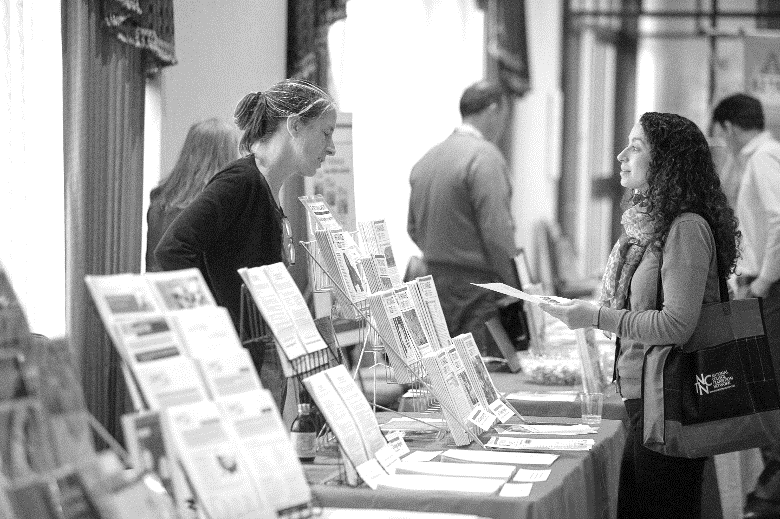 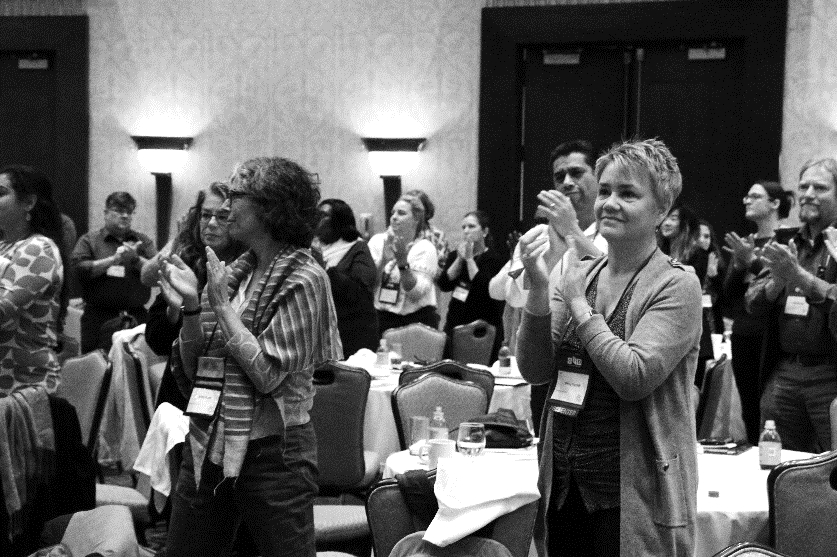 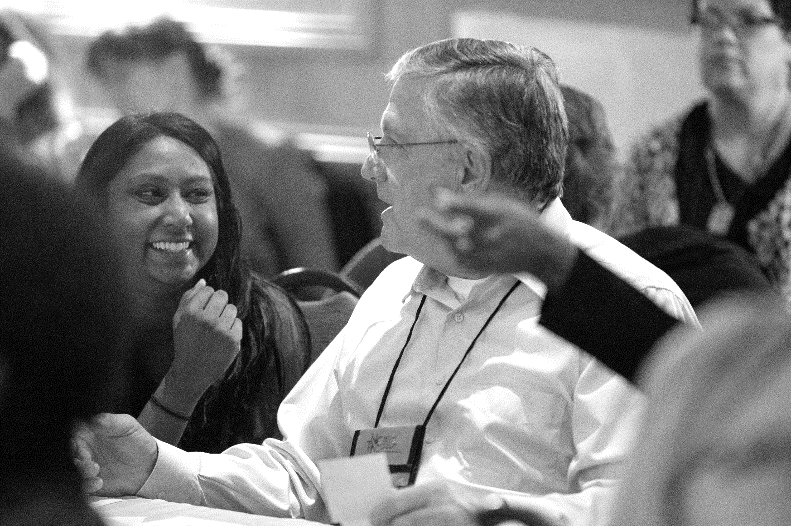 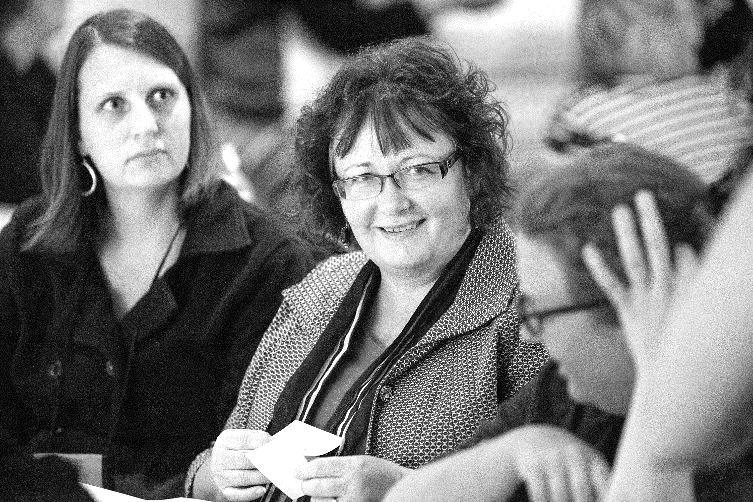 